A. Course Identification 6. Mode of Instruction (mark all that apply)7. Contact Hours (based on academic semester)B. Course Objectives and Learning Outcomes3. Course Learning Outcomes C. Course ContentD. Teaching and Assessment 1. Alignment of Course Learning Outcomes with Teaching Strategies and Assessment Methods2. Assessment Tasks for Students *Assessment task (i.e., written test, oral test, oral presentation, group project, essay, etc.)E. Student Academic Counseling and SupportF. Learning Resources and Facilities1.Learning Resources2. Facilities RequiredG. Course Quality Evaluation Evaluation areas (e.g., Effectiveness of teaching and assessment, Extent of achievement of course learning outcomes, Quality of learning resources, etc.)Evaluators (Students, Faculty, Program Leaders, Peer Reviewer, Others (specify) Assessment Methods (Direct, Indirect)H. Specification Approval DataCourse Title:                    English Listening & Speaking SkillsCourse Code:414 جدار-2Program:Office Administration DiplomaDepartment:     Office AdministrationCollege:Deanship of Community Service & Continuing EducationInstitution:Jazan University1.  Credit hours:1.  Credit hours:1.  Credit hours:1.  Credit hours:22222222222222. Course type2. Course type2. Course type2. Course type2. Course type2. Course type2. Course type2. Course type2. Course type2. Course type2. Course type2. Course type2. Course type2. Course type2. Course type2. Course type2. Course typea.UniversityUniversityCollegeCollegeCollegeDepartmentDepartmentDepartmentDepartment√Othersb.b.RequiredRequiredRequiredRequired√ElectiveElectiveElective3.  Level/year at which this course is offered:3.  Level/year at which this course is offered:3.  Level/year at which this course is offered:3.  Level/year at which this course is offered:3.  Level/year at which this course is offered:3.  Level/year at which this course is offered:3.  Level/year at which this course is offered:3.  Level/year at which this course is offered:3.  Level/year at which this course is offered:3.  Level/year at which this course is offered:3.  Level/year at which this course is offered:3.  Level/year at which this course is offered:First LevelFirst LevelFirst LevelFirst LevelFirst Level4.  Pre-requisites for this course (if any): None4.  Pre-requisites for this course (if any): None4.  Pre-requisites for this course (if any): None4.  Pre-requisites for this course (if any): None4.  Pre-requisites for this course (if any): None4.  Pre-requisites for this course (if any): None4.  Pre-requisites for this course (if any): None4.  Pre-requisites for this course (if any): None4.  Pre-requisites for this course (if any): None4.  Pre-requisites for this course (if any): None4.  Pre-requisites for this course (if any): None4.  Pre-requisites for this course (if any): None4.  Pre-requisites for this course (if any): None4.  Pre-requisites for this course (if any): None4.  Pre-requisites for this course (if any): None4.  Pre-requisites for this course (if any): None4.  Pre-requisites for this course (if any): None5.  Co-requisites for this course (if any):  None5.  Co-requisites for this course (if any):  None5.  Co-requisites for this course (if any):  None5.  Co-requisites for this course (if any):  None5.  Co-requisites for this course (if any):  None5.  Co-requisites for this course (if any):  None5.  Co-requisites for this course (if any):  None5.  Co-requisites for this course (if any):  None5.  Co-requisites for this course (if any):  None5.  Co-requisites for this course (if any):  None5.  Co-requisites for this course (if any):  None5.  Co-requisites for this course (if any):  None5.  Co-requisites for this course (if any):  None5.  Co-requisites for this course (if any):  None5.  Co-requisites for this course (if any):  None5.  Co-requisites for this course (if any):  None5.  Co-requisites for this course (if any):  NoneNoMode of InstructionContact HoursPercentage 1Traditional classroom56100%2Blended 3E-learning4Distance learning 5Other NoActivityContact Hours1Lecture           562Laboratory/Studio3Tutorial  4Others (specify)Total          561.  Course Description This is a 2-credit hour course focusing on teaching the basic listening and speaking skills for classroom presentations and discussions, helping students learn note-taking skills and practice using vocabulary and grammar forms appropriately in context. This course provides lessons and activities that redefine student’s listening, speaking and pronunciation skills, and helps the students become successful language learner and have the confidence in communicating using the English language.Benchmark: CEFR Level A1 & SAQF* Level 6*Common European Framework of Reference for Languages                                                                                                                  *Saudi Arabian Qualifications Framework 2. Course Main ObjectiveThis course aims at helping students acquire necessary listening skills in order to follow and comprehend aural discourse, as well as helping them develop adequate speaking skills to be able to communicate effectively. Develop skills in understanding and using conversational English in different topics. Enable students to express themselves in English and give their opinions confidently. Get familiar with native speakers English and use of functional vocabulary. Improve students’ presentation and discussion skills including their critical analysis for different issues. CLOsCLOsAligned PLOs1Knowledge and Understanding1.1Identify main ideas and specific details of claims, content and structure of listening passages.1.2Recognize words or phrases through vocabulary building and expressions through language learning strategy1.3Demonstrate instructions and tasks applying essential grammatical forms and pronunciation techniques for better communication.2Skills:2.1Inspect and stimulate specific procedure and task related to work in everyday situation through critical thinking.2.2Recognize and interpret conversation based on activities, abilities and interests related to work and real-life situations.2.3Exhibit inferences of formal / informal language and practice with appropriate language for different situations.3Values:3.1Develop group participation respecting the principles of politeness and using appropriate politeness formulae.3.2Exhibit appropriate paralinguistic expressions while speaking in personal and professional situation.3.3Illustrate ability of criticizing and evaluating their own opinions with professional code of conduct and ethical values.NoList of TopicsContact Hours1Meetings and Greetings82Finding your Way83A Full life84Weather around the World85To your Health86A Human Rainbow87Get a Job8TotalTotal56CodeCourse Learning OutcomesTeaching StrategiesAssessment Methods1.0Knowledge and UnderstandingKnowledge and UnderstandingKnowledge and Understanding1.1Identify main ideas and specific details of claims, content and structure of listening passages.Brain stormingTask based activitiesRecord important information-note takingOral presentationQuizWorksheetsExams1.2Recognize words or phrases through vocabulary building and expressions through language learning strategyQuestion and Answer method, Task based,Brainstorming.Grammar rules and practice.Classroom activities QuizAssignments   1.3Demonstrate instructions and tasks applying essential grammatical forms and pronunciation techniques for better communication.Question and answer method.InstructionsIdentify highlighted wordsDemonstrationClassroom activities QuizSlip-Test Exams 2.0SkillsSkillsSkills2.1Inspect and stimulate specific procedure and task related to work in everyday situation through critical thinking.Brain stormingQuestion and Answer methodGrammar rules and practice.Oral presentationActivitiesAssessment- oral2.2Recognize and interpret conversation based on activities, abilities and interests related to work and real-life situations.InstructionsRole playListen and Talk activityClassroom activities QuizSlip-Test Exams  2.3Exhibit inferences of formal / informal language and practice with appropriate language for different situations.InstructionsRole playListen and Talk activityOral presentation 3.0ValuesValuesValues3.1Develop group participation respecting the principles of politeness and using appropriate politeness formulae.Instruction and Guidance to learn and practice healthy attitudes and behaviorAssessmentActivities3.2Exhibit appropriate paralinguistic expressions while speaking in personal and professional situation. Guidance-Teamwork and individual responsibilityAssessmentQuizzes- pair work   3.3Illustrate ability of criticizing and evaluating their own opinions with professional code of conduct and ethical values.Guidance – InstructionEthical standard behavior Group-work Participation grades#Assessment task* Week DuePercentage of Total Assessment Score1Attendance + Participation + AssignmentsThroughout the semester30%2Mid-term exam820%3Final exam1550%4Total100%Arrangements for availability of faculty and teaching staff for individual student consultations and academic advice:Students can meet faculty members for consultation and advice during their office hours.Required TextbooksTapestry. Listening & Speaking 1-Benz, C. & Dworak, K. (2005). Thomson Heinle, Middle East Edition. (Unit 1-7)-Specially edited for use in Arab and Islamic cultures. -Prepares students to become successful, independent learners-Engaging listening and speaking selections and motivating activities.-Language Learning Strategies-Academic Power Strategies and the interactive web site.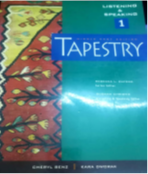 Essential References MaterialsLongman Dictionary of Contemporary EnglishElectronic Materialshttp://tapestry.heinle.comOther Learning MaterialsItemResourcesAccommodation(Classrooms, laboratories, demonstration rooms/labs, etc.)          Spacious classroom Technology Resources (AV, data show, Smart Board, software, etc.)Smart BoardSpeakers (for audio)Audio player and recorderOHPOther Resources (Specify, e.g. if specific laboratory equipment is required, list requirements or attach a list)Whiteboard of good quality (to be used as a screen for playing videos as well)Whiteboard markers EvaluationAreas/Issues  Evaluators Evaluation MethodsEffectiveness of teaching Students and FacultyDirect & IndirectEffectiveness of evaluation Students and FacultyDirect & IndirectExtent of achievement of course learning outcomesPeer ReviewersIndirectQuality of learning resourcesStudents and FacultyDirect & IndirectCouncil / CommitteeQuality Assurance & Accreditation Unit, English Language InstituteReference No.JU/ELI/QAU/CS/DCSCE/414Date20/11/2020